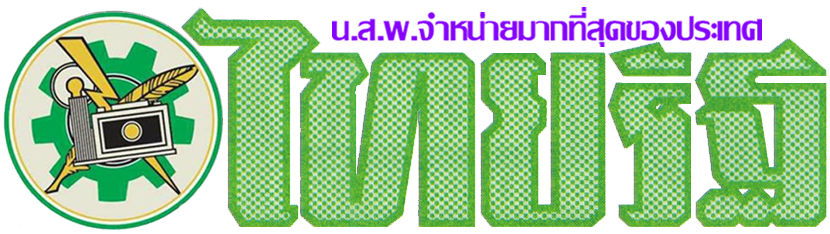 ข่าวประจำวันอังคารที่ 31 กรกฎาคม 2561 หน้าที่ 11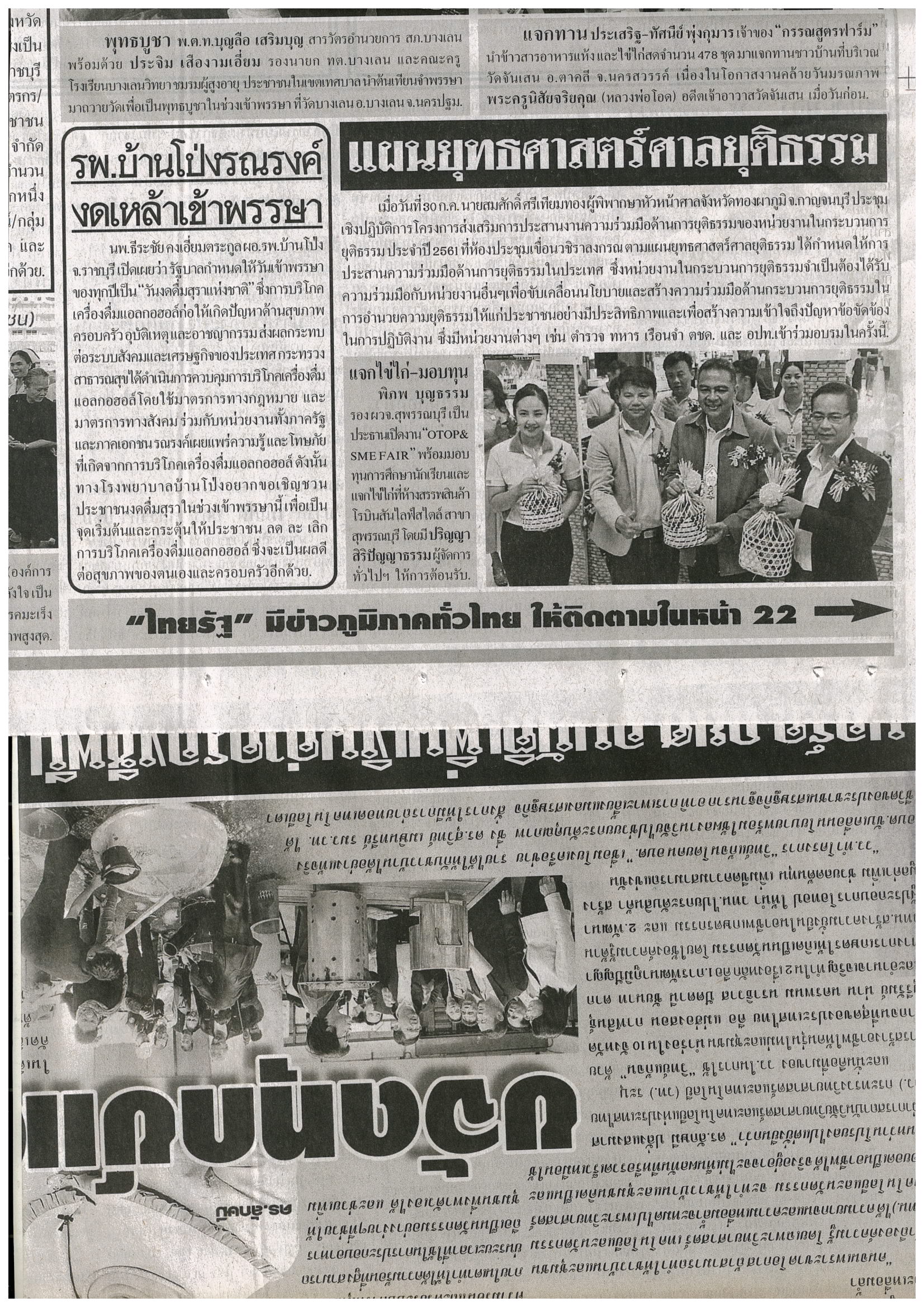 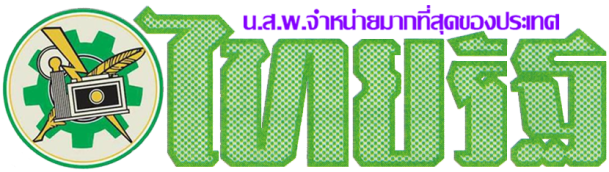 ข่าวประจำวันอังคารที่ 31 กรกฎาคม 2561 หน้าที่ 22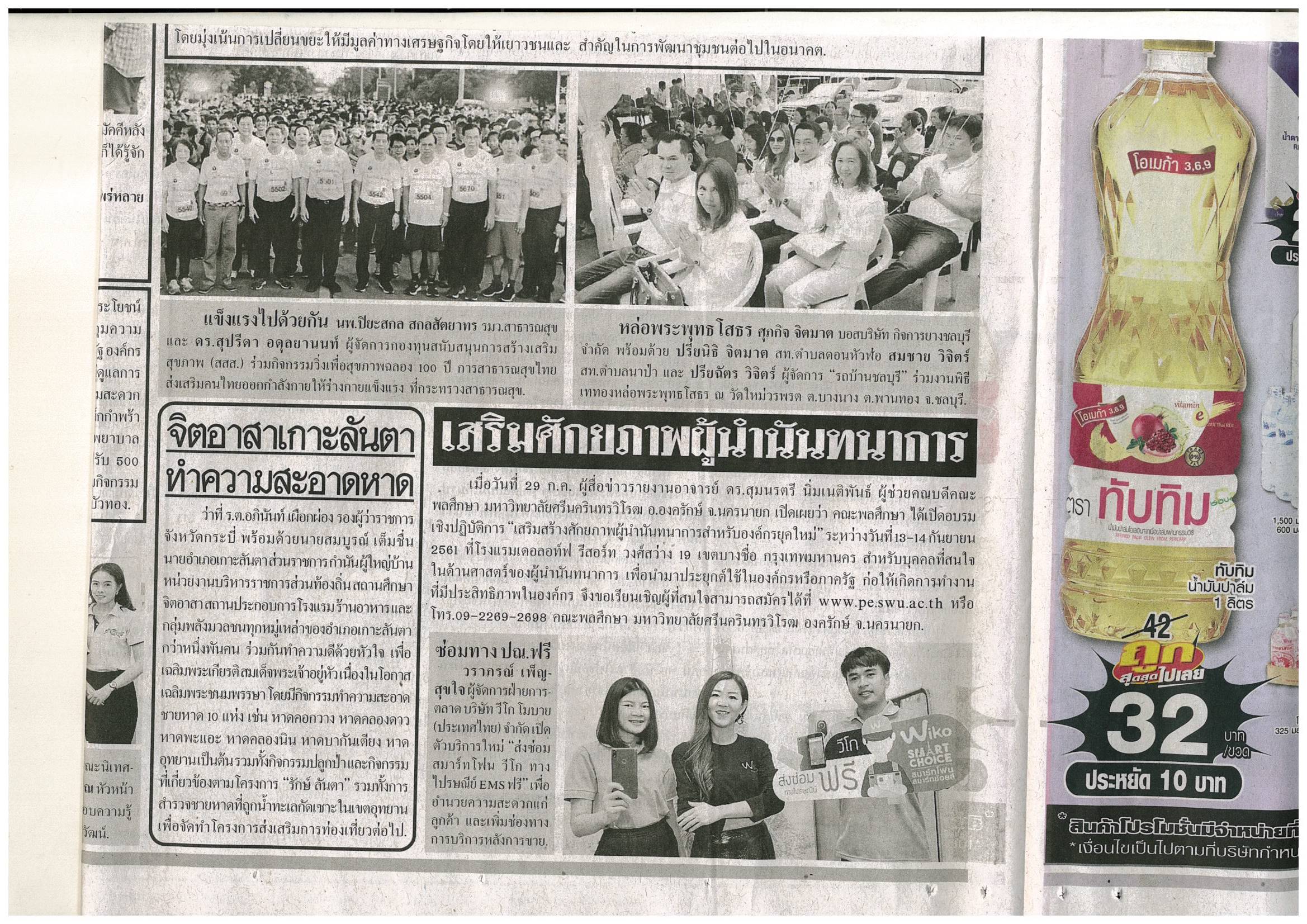 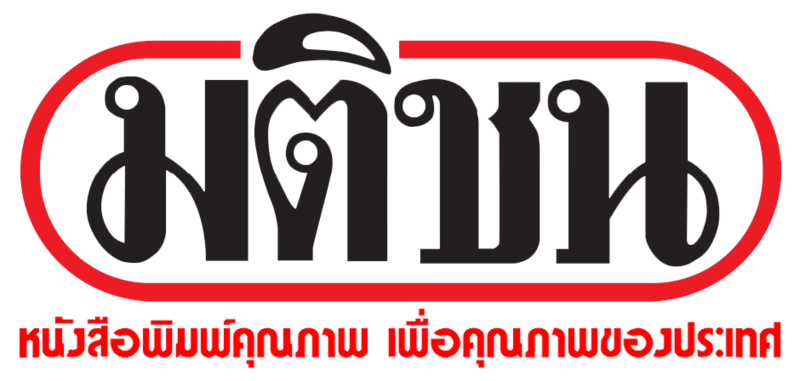 ข่าวประจำวันอังคารที่ 31 กรกฎาคม 2561 หน้าที่ 11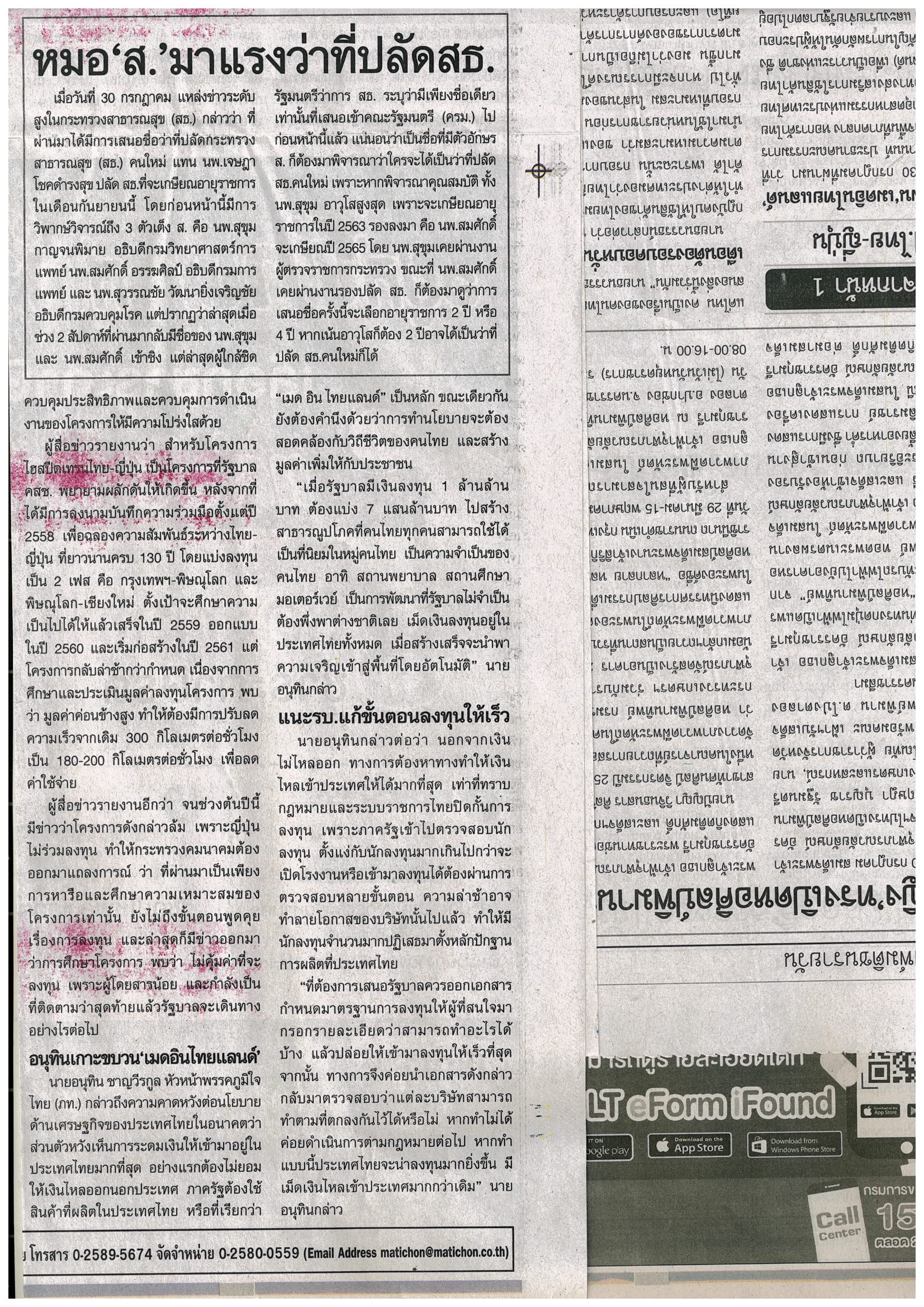 